В Емве прошел митинг в честь Дня солидарности в борьбе с терроризмомВ Емве ветераны Княжпогостского отделения «БОЕВОГО БРАТСТВА» и юнармейцы 3 сентября в рамках Дня солидарности в борьбе с терроризмом приняли участие в митинге у памятника погибшим в локальных войнах.
(Всероссийская организация «БОЕВОЕ БРАТСТВО»)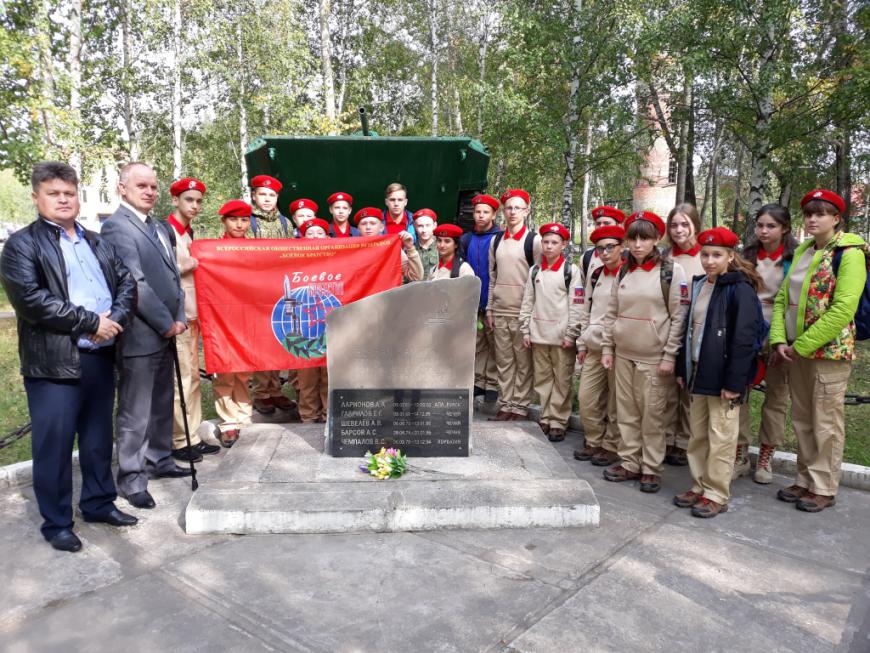 